Отчето выполнении за I квартал 2020 года Дорожной карты по  реализации «Стандарта деятельности органов местного самоуправления Приморского края по обеспечению благоприятного инвестиционного климата в Приморском крае на 2019-2020 годы» на территории городского округа Спасск-Дальний на 2020 год  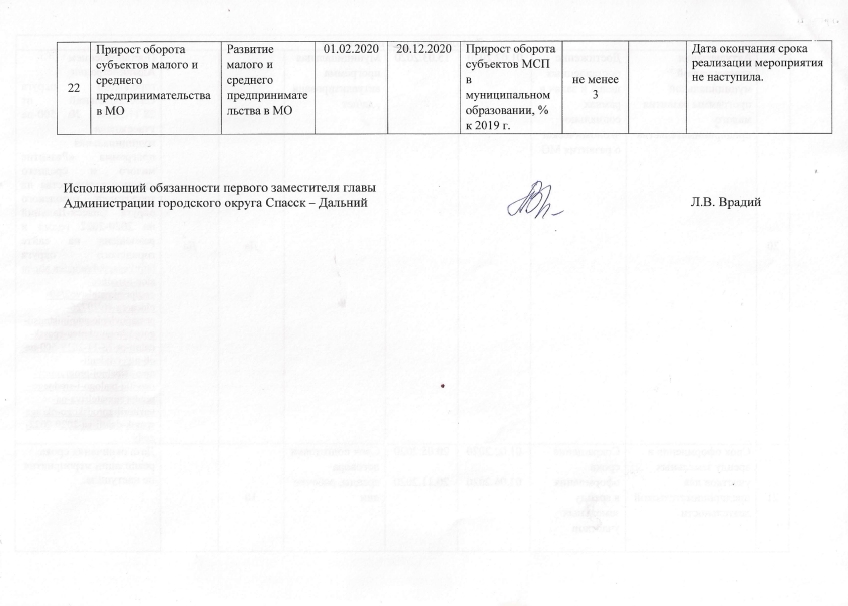 №п/пНаименование положения Муниципального стандартаНаименование положения Муниципального стандартаНаименование положения Муниципального стандартаСрок реализацииСрок реализацииКлючевой показатель эффективностиКлючевой показатель эффективностиКлючевой показатель эффективностиКлючевой показатель эффективностиКлючевой показатель эффективностиКомментарийКомментарий№п/пМероприятиеМероприятиеРезультатДата началаДата окончанияНаименованиеЦелевое значениеЦелевое значениеТекущее значениеТекущее значениеКомментарийКомментарийИнвестиционный паспорт муниципального образованияИнвестиционный паспорт муниципального образованияИнвестиционный паспорт муниципального образованияИнвестиционный паспорт муниципального образованияИнвестиционный паспорт муниципального образованияИнвестиционный паспорт муниципального образованияИнвестиционный паспорт муниципального образованияИнвестиционный паспорт муниципального образованияИнвестиционный паспорт муниципального образованияИнвестиционный паспорт муниципального образованияИнвестиционный паспорт муниципального образованияИнвестиционный паспорт муниципального образованияИнвестиционный паспорт муниципального образования1Актуализация и размещение инвестиционного паспорта на официальном Интернет-ресурсе муниципального образования (далее – МО) в разделе об инвестиционной деятельности МО (далее – Инвестиционный раздел)Актуализация и размещение инвестиционного паспорта на официальном Интернет-ресурсе муниципального образования (далее – МО) в разделе об инвестиционной деятельности МО (далее – Инвестиционный раздел)Наличие актуальной информации об инвестиционном потенциале МО01.06.202020.09.2020Инвестиционный паспорт в актуальной редакции 
в соответствии с требованиями Стандарта, размещенный в Инвестиционном разделе на сайте МО, да/нетИнвестиционный паспорт в актуальной редакции 
в соответствии с требованиями Стандарта, размещенный в Инвестиционном разделе на сайте МО, да/нетДаДаИнвестиционный паспорт городского округа Спасск-Дальний утвержден постановлением Администрации городского округа Спасск-Дальний от                    20 мая 2019г. № 220 – па (в редакции постановления от 19 ноября 2019г. № 479-па) и размещен  на официальном сайте городского округа Спасск-Дальний в разделе «Инвестиции» http://spasskd.ru/index.php/investitsii/10089-old-10089Дата актуализации в 2020г. не наступила. Инвестиционный паспорт городского округа Спасск-Дальний утвержден постановлением Администрации городского округа Спасск-Дальний от                    20 мая 2019г. № 220 – па (в редакции постановления от 19 ноября 2019г. № 479-па) и размещен  на официальном сайте городского округа Спасск-Дальний в разделе «Инвестиции» http://spasskd.ru/index.php/investitsii/10089-old-10089Дата актуализации в 2020г. не наступила. Ежегодное инвестиционное послание главы муниципального образованияЕжегодное инвестиционное послание главы муниципального образованияЕжегодное инвестиционное послание главы муниципального образованияЕжегодное инвестиционное послание главы муниципального образованияЕжегодное инвестиционное послание главы муниципального образованияЕжегодное инвестиционное послание главы муниципального образованияЕжегодное инвестиционное послание главы муниципального образованияЕжегодное инвестиционное послание главы муниципального образованияЕжегодное инвестиционное послание главы муниципального образованияЕжегодное инвестиционное послание главы муниципального образованияЕжегодное инвестиционное послание главы муниципального образованияЕжегодное инвестиционное послание главы муниципального образования2Выступление главы МО с ежегодным инвестиционным посланиемВыступление главы МО с ежегодным инвестиционным посланиемПубличное подведение итогов работы ОМСУ по улучшению инвестиционного климата, определение задач на следующий год01.12.202010.12.2020Текст выступления, размещенный в Инвестиционном разделе на сайте МО, да/нетДаДаДаДаВыступление и.о. главы городского округа Спасск-Дальний Бессонова А.К. состоялось на расширенном  заседании Совета по содействию развития малого и среднего предпринимательства при главе городского округа Спасск – Дальний  24.03.2020г. Текст инвестиционного послания размещен на официальном сайте городского округа Спасск – Дальний в разделе «Инвестиции», подраздел «Инвестиционный стандарт» http://spasskd.ru/index.php/investitsii/10088-old-10088Выступление и.о. главы городского округа Спасск-Дальний Бессонова А.К. состоялось на расширенном  заседании Совета по содействию развития малого и среднего предпринимательства при главе городского округа Спасск – Дальний  24.03.2020г. Текст инвестиционного послания размещен на официальном сайте городского округа Спасск – Дальний в разделе «Инвестиции», подраздел «Инвестиционный стандарт» http://spasskd.ru/index.php/investitsii/10088-old-100883. Структурное подразделение, ответственное за реализацию полномочий по обеспечению благоприятного инвестиционного климата, привлечению инвестиций и работе с инвесторами3. Структурное подразделение, ответственное за реализацию полномочий по обеспечению благоприятного инвестиционного климата, привлечению инвестиций и работе с инвесторами3. Структурное подразделение, ответственное за реализацию полномочий по обеспечению благоприятного инвестиционного климата, привлечению инвестиций и работе с инвесторами3. Структурное подразделение, ответственное за реализацию полномочий по обеспечению благоприятного инвестиционного климата, привлечению инвестиций и работе с инвесторами3. Структурное подразделение, ответственное за реализацию полномочий по обеспечению благоприятного инвестиционного климата, привлечению инвестиций и работе с инвесторами3. Структурное подразделение, ответственное за реализацию полномочий по обеспечению благоприятного инвестиционного климата, привлечению инвестиций и работе с инвесторами3. Структурное подразделение, ответственное за реализацию полномочий по обеспечению благоприятного инвестиционного климата, привлечению инвестиций и работе с инвесторами3. Структурное подразделение, ответственное за реализацию полномочий по обеспечению благоприятного инвестиционного климата, привлечению инвестиций и работе с инвесторами3. Структурное подразделение, ответственное за реализацию полномочий по обеспечению благоприятного инвестиционного климата, привлечению инвестиций и работе с инвесторами3. Структурное подразделение, ответственное за реализацию полномочий по обеспечению благоприятного инвестиционного климата, привлечению инвестиций и работе с инвесторами3. Структурное подразделение, ответственное за реализацию полномочий по обеспечению благоприятного инвестиционного климата, привлечению инвестиций и работе с инвесторами3. Структурное подразделение, ответственное за реализацию полномочий по обеспечению благоприятного инвестиционного климата, привлечению инвестиций и работе с инвесторами3. Структурное подразделение, ответственное за реализацию полномочий по обеспечению благоприятного инвестиционного климата, привлечению инвестиций и работе с инвесторами3Мониторинг деятельности структурного подразделенияМониторинг деятельности структурного подразделенияОтчет о деятельности структурного подразделения01.02.202021.03.202021.06.202021.09.202020.03.202020.06.202020.09.202020.12.2020Отчет, размещенный в Инвестиционном разделе на сайте МО, да/нетДаДаДаДаОтчет о выполнении дорожной карты размещен на официальном сайте городского округа Спасск – Дальний в разделе «Инвестиции», подраздел «Инвестиционный стандарт» http://spasskd.ru/index.php/investitsii/10087-old-10087Отчет о выполнении дорожной карты размещен на официальном сайте городского округа Спасск – Дальний в разделе «Инвестиции», подраздел «Инвестиционный стандарт» http://spasskd.ru/index.php/investitsii/10087-old-100874. Профессиональная подготовка и переподготовки должностных лиц, ответственных за привлечение инвестиций и поддержку предпринимательства4. Профессиональная подготовка и переподготовки должностных лиц, ответственных за привлечение инвестиций и поддержку предпринимательства4. Профессиональная подготовка и переподготовки должностных лиц, ответственных за привлечение инвестиций и поддержку предпринимательства4. Профессиональная подготовка и переподготовки должностных лиц, ответственных за привлечение инвестиций и поддержку предпринимательства4. Профессиональная подготовка и переподготовки должностных лиц, ответственных за привлечение инвестиций и поддержку предпринимательства4. Профессиональная подготовка и переподготовки должностных лиц, ответственных за привлечение инвестиций и поддержку предпринимательства4. Профессиональная подготовка и переподготовки должностных лиц, ответственных за привлечение инвестиций и поддержку предпринимательства4. Профессиональная подготовка и переподготовки должностных лиц, ответственных за привлечение инвестиций и поддержку предпринимательства4. Профессиональная подготовка и переподготовки должностных лиц, ответственных за привлечение инвестиций и поддержку предпринимательства4. Профессиональная подготовка и переподготовки должностных лиц, ответственных за привлечение инвестиций и поддержку предпринимательства4. Профессиональная подготовка и переподготовки должностных лиц, ответственных за привлечение инвестиций и поддержку предпринимательства4. Профессиональная подготовка и переподготовки должностных лиц, ответственных за привлечение инвестиций и поддержку предпринимательства4. Профессиональная подготовка и переподготовки должностных лиц, ответственных за привлечение инвестиций и поддержку предпринимательства4.1Актуализация плана дополнительного профессионального образования муниципальных служащих на 2020-2021 годыАктуализация плана дополнительного профессионального образования муниципальных служащих на 2020-2021 годыПовышение квалификации муниципальных служащих, курирующих вопросы инвестиционной деятельности и участвующих в инвестиционном процессе01.02.202015.02.2020Утвержденный план, включающий темы обучения, размещенный в Инвестиционном разделе на сайте МО, да/нетДаДаДаДаПлан мероприятий по повышению квалификации муниципальныхслужащих, курирующих вопросы инвестиционной деятельности,на 2020 год, включающий темы обучения,  актуализирован 20.01.2020г., размещен на официальном сайте городского округа Спасск-Дальний в разделе «Инвестиции» http://spasskd.ru/index.php/investitsii/10086-old-10086План мероприятий по повышению квалификации муниципальныхслужащих, курирующих вопросы инвестиционной деятельности,на 2020 год, включающий темы обучения,  актуализирован 20.01.2020г., размещен на официальном сайте городского округа Спасск-Дальний в разделе «Инвестиции» http://spasskd.ru/index.php/investitsii/10086-old-100864.2Проведение мероприятий по обучению (повышение квалификации, обучающие мероприятия) должностных лиц и специалистов, курирующих вопросы инвестиционной деятельности и участвующих в инвестиционном процессеПроведение мероприятий по обучению (повышение квалификации, обучающие мероприятия) должностных лиц и специалистов, курирующих вопросы инвестиционной деятельности и участвующих в инвестиционном процессеПовышение профессиональных компетенций муниципальных служащих, курирующих вопросы инвестиционной деятельности и участвующих в инвестиционном процессе01.02.202020.05.2020Количество должностных лиц и специалистов МО, курирующих вопросы инвестиционной деятельности и участвующих в инвестиционном процессе, прошедших обучение, чел.555Дата окончания срока реализации мероприятия не наступила.Дата окончания срока реализации мероприятия не наступила.Дата окончания срока реализации мероприятия не наступила.Дата окончания срока реализации мероприятия не наступила.4.2Проведение мероприятий по обучению (повышение квалификации, обучающие мероприятия) должностных лиц и специалистов, курирующих вопросы инвестиционной деятельности и участвующих в инвестиционном процессеПроведение мероприятий по обучению (повышение квалификации, обучающие мероприятия) должностных лиц и специалистов, курирующих вопросы инвестиционной деятельности и участвующих в инвестиционном процессеПовышение профессиональных компетенций муниципальных служащих, курирующих вопросы инвестиционной деятельности и участвующих в инвестиционном процессе01.06.202010.12.2020Количество должностных лиц и специалистов МО, курирующих вопросы инвестиционной деятельности и участвующих в инвестиционном процессе, прошедших обучение, чел.121212Дата окончания срока реализации мероприятия не наступила.Дата окончания срока реализации мероприятия не наступила.Дата окончания срока реализации мероприятия не наступила.Дата окончания срока реализации мероприятия не наступила.5. Коллегиальный совещательный орган по улучшению инвестиционного климата, развитию предпринимательства и рассмотрению вопросов, связанных с контрольно-надзорной деятельностью, в муниципальном образовании при главе муниципального образования
(Совет по развитию предпринимательства)5. Коллегиальный совещательный орган по улучшению инвестиционного климата, развитию предпринимательства и рассмотрению вопросов, связанных с контрольно-надзорной деятельностью, в муниципальном образовании при главе муниципального образования
(Совет по развитию предпринимательства)5. Коллегиальный совещательный орган по улучшению инвестиционного климата, развитию предпринимательства и рассмотрению вопросов, связанных с контрольно-надзорной деятельностью, в муниципальном образовании при главе муниципального образования
(Совет по развитию предпринимательства)5. Коллегиальный совещательный орган по улучшению инвестиционного климата, развитию предпринимательства и рассмотрению вопросов, связанных с контрольно-надзорной деятельностью, в муниципальном образовании при главе муниципального образования
(Совет по развитию предпринимательства)5. Коллегиальный совещательный орган по улучшению инвестиционного климата, развитию предпринимательства и рассмотрению вопросов, связанных с контрольно-надзорной деятельностью, в муниципальном образовании при главе муниципального образования
(Совет по развитию предпринимательства)5. Коллегиальный совещательный орган по улучшению инвестиционного климата, развитию предпринимательства и рассмотрению вопросов, связанных с контрольно-надзорной деятельностью, в муниципальном образовании при главе муниципального образования
(Совет по развитию предпринимательства)5. Коллегиальный совещательный орган по улучшению инвестиционного климата, развитию предпринимательства и рассмотрению вопросов, связанных с контрольно-надзорной деятельностью, в муниципальном образовании при главе муниципального образования
(Совет по развитию предпринимательства)5. Коллегиальный совещательный орган по улучшению инвестиционного климата, развитию предпринимательства и рассмотрению вопросов, связанных с контрольно-надзорной деятельностью, в муниципальном образовании при главе муниципального образования
(Совет по развитию предпринимательства)5. Коллегиальный совещательный орган по улучшению инвестиционного климата, развитию предпринимательства и рассмотрению вопросов, связанных с контрольно-надзорной деятельностью, в муниципальном образовании при главе муниципального образования
(Совет по развитию предпринимательства)5. Коллегиальный совещательный орган по улучшению инвестиционного климата, развитию предпринимательства и рассмотрению вопросов, связанных с контрольно-надзорной деятельностью, в муниципальном образовании при главе муниципального образования
(Совет по развитию предпринимательства)5. Коллегиальный совещательный орган по улучшению инвестиционного климата, развитию предпринимательства и рассмотрению вопросов, связанных с контрольно-надзорной деятельностью, в муниципальном образовании при главе муниципального образования
(Совет по развитию предпринимательства)5. Коллегиальный совещательный орган по улучшению инвестиционного климата, развитию предпринимательства и рассмотрению вопросов, связанных с контрольно-надзорной деятельностью, в муниципальном образовании при главе муниципального образования
(Совет по развитию предпринимательства)5. Коллегиальный совещательный орган по улучшению инвестиционного климата, развитию предпринимательства и рассмотрению вопросов, связанных с контрольно-надзорной деятельностью, в муниципальном образовании при главе муниципального образования
(Совет по развитию предпринимательства)5.1Обеспечение деятельности Совета 
в соответствии с требованиями СтандартаОбеспечение деятельности Совета 
в соответствии с требованиями СтандартаВовлечение субъектов предпринимательской и инвестиционной деятельности 
в решение вопросов создания благоприятной деловой среды01.02.202029.02.2020План проведения заседаний Совета 
на 2020 год 
с обозначением обсуждаемых тем и вопросов, а также с учетом таблицы 2, да/нетДаДаДаДа План работы Совета по содействию развитию малого и среднего предпринимательства и вопросам контрольно-надзорной деятельности  при главе городского округа Спасск-Дальний размещен на официальном сайте городского округа Спасск – Дальний в разделе «Инвестиции», подраздел «Инвестиционный стандарт» http://spasskd.ru/index.php/maloe-i-srednee-predprinimatelstvo2/39-oldcareg-39/20238-plan-raboty-soveta-po-sodejstviyu-razvitiya-malogo-i-srednego-predprinimatelstva-i-kontrolno-nadzornoj-deyatelnosti-pri-glave-gorodskogo-okruga-spassk-dalnij-na-2020-god План работы органов контрольно-надзорной деятельности при Совете по содействию развитию малого и среднего предпринимательства и вопросам контрольно-надзорной деятельности  при главе городского округа Спасск-Дальний размещен на официальном сайте городского округа Спасск – Дальний в разделе «Инвестиции», подраздел «Инвестиционный стандарт»http://spasskd.ru/index.php/maloe-i-srednee-predprinimatelstvo2/39-oldcareg-39/19816-o-plane-raboty-organov-kontrolno-nadzornoj-deyatelnosti-pri-sovete-po-sodejstviyu-razvitiya-malogo-i-srednego-predprinimatelstva-i-voprosam-kontrolno-nadzornoj-deyatelnosti-pri-glave-gorodskogo-okruga-spassk-dalnij-na-2020-god План работы Совета по содействию развитию малого и среднего предпринимательства и вопросам контрольно-надзорной деятельности  при главе городского округа Спасск-Дальний размещен на официальном сайте городского округа Спасск – Дальний в разделе «Инвестиции», подраздел «Инвестиционный стандарт» http://spasskd.ru/index.php/maloe-i-srednee-predprinimatelstvo2/39-oldcareg-39/20238-plan-raboty-soveta-po-sodejstviyu-razvitiya-malogo-i-srednego-predprinimatelstva-i-kontrolno-nadzornoj-deyatelnosti-pri-glave-gorodskogo-okruga-spassk-dalnij-na-2020-god План работы органов контрольно-надзорной деятельности при Совете по содействию развитию малого и среднего предпринимательства и вопросам контрольно-надзорной деятельности  при главе городского округа Спасск-Дальний размещен на официальном сайте городского округа Спасск – Дальний в разделе «Инвестиции», подраздел «Инвестиционный стандарт»http://spasskd.ru/index.php/maloe-i-srednee-predprinimatelstvo2/39-oldcareg-39/19816-o-plane-raboty-organov-kontrolno-nadzornoj-deyatelnosti-pri-sovete-po-sodejstviyu-razvitiya-malogo-i-srednego-predprinimatelstva-i-voprosam-kontrolno-nadzornoj-deyatelnosti-pri-glave-gorodskogo-okruga-spassk-dalnij-na-2020-god5.2Обеспечение деятельности Совета 
в соответствии с требованиями СтандартаОбеспечение деятельности Совета 
в соответствии с требованиями СтандартаВовлечение субъектов предпринимательской и инвестиционной деятельности 
в решение вопросов создания благоприятной деловой среды01.02.202020.03.2020Доля представителей бизнеса, деловых и общественных объединений 
в составе Совета, %не менее 67не менее 67не менее 6767В составе Совета - 67% представителей бизнеса, деловых и общественных объединений.В составе Совета - 67% представителей бизнеса, деловых и общественных объединений.5.2Обеспечение деятельности Совета 
в соответствии с требованиями СтандартаОбеспечение деятельности Совета 
в соответствии с требованиями СтандартаВовлечение субъектов предпринимательской и инвестиционной деятельности 
в решение вопросов создания благоприятной деловой средыПоложение о Совете, состав участников, план работы, протоколы заседаний, отчеты 
о принятых решениях (в течение 7 дней после заседания), размещенные в Инвестиционном разделе на сайте МО, да/нетДаДаДаДаПоложение о Совете, составе  участников, план работы, протоколы заседаний, отчеты о принятых решениях размещены на сайте ГО Спасск-Дальний (в течение 6 дней после заседания) в разделе «Инвестиции», подраздел «Инвестиционный стандарт» http://spasskd.ru/index.php/investitsii/10085-old-10085Положение о Совете, составе  участников, план работы, протоколы заседаний, отчеты о принятых решениях размещены на сайте ГО Спасск-Дальний (в течение 6 дней после заседания) в разделе «Инвестиции», подраздел «Инвестиционный стандарт» http://spasskd.ru/index.php/investitsii/10085-old-100855.301.02.202001.04.202001.07.202001.10.202020.03.202020.06.202020.09.202020.12.2020Количество очных заседаний Совета, организованных 
и проведенных 
в соответствии 
с требованиями Стандарта, ед./кварталне менее 2не менее 2не менее 22В I квартале 2020г. проведено  2 очных заседаний Совета: 29 января и 24 марта 2020 года.  Заседания организованны и 
 проведены в соответствии 
с требованиями Стандарта. В I квартале 2020г. проведено  2 очных заседаний Совета: 29 января и 24 марта 2020 года.  Заседания организованны и 
 проведены в соответствии 
с требованиями Стандарта. 5.401.02.202001.04.202001.07.202001.10.202020.03.202020.06.202020.09.202020.12.2020Доля выполненных решений Совета 
в соответствии 
с утвержденными протоколами заседаний, %не менее 90не менее 90не менее 90100Уровень выполнения решений Совета в соответствии с утвержденными протоколами заседаний составляет 100 %.Уровень выполнения решений Совета в соответствии с утвержденными протоколами заседаний составляет 100 %.5.501.12.202020.12.2020Наличие годового отчета о деятельности Совета, да/нетДаДаДаДата окончания срока реализации мероприятия не наступила.Дата окончания срока реализации мероприятия не наступила.5.6Информационное освещение деятельности Совета Информационное освещение деятельности Совета Повышение информированности субъектов предпринимательской и инвестиционной деятельности о работе Совета01.02.202001.04.202001.07.202001.10.202020.03.202020.06.202020.09.202020.12.2020Количество информационных сообщений о заседаниях Совета 
в СМИ (ТВ, публикации в печатных и Интернет изданиях, социальных сетях; информационные стенды / ТВ экран 
в здании администрации и др.), ед./кварталне менее 2не менее 2не менее 22Информационные сообщения о каждом заседании Совета размещались на официальном сайте  городского округа Спасск-Дальний http://spasskd.ru/index.php/maloe-i-srednee-predprinimatelstvo2/39-oldcareg-39информационном стенде в Администрации ГО;социальной сети  WhatsApp.Информационные сообщения о каждом заседании Совета размещались на официальном сайте  городского округа Спасск-Дальний http://spasskd.ru/index.php/maloe-i-srednee-predprinimatelstvo2/39-oldcareg-39информационном стенде в Администрации ГО;социальной сети  WhatsApp.6. Инвестиционный раздел на сайте муниципального образования в сети Интернет6. Инвестиционный раздел на сайте муниципального образования в сети Интернет6. Инвестиционный раздел на сайте муниципального образования в сети Интернет6. Инвестиционный раздел на сайте муниципального образования в сети Интернет6. Инвестиционный раздел на сайте муниципального образования в сети Интернет6. Инвестиционный раздел на сайте муниципального образования в сети Интернет6. Инвестиционный раздел на сайте муниципального образования в сети Интернет6. Инвестиционный раздел на сайте муниципального образования в сети Интернет6. Инвестиционный раздел на сайте муниципального образования в сети Интернет6. Инвестиционный раздел на сайте муниципального образования в сети Интернет6. Инвестиционный раздел на сайте муниципального образования в сети Интернет6. Инвестиционный раздел на сайте муниципального образования в сети Интернет6. Инвестиционный раздел на сайте муниципального образования в сети Интернет6.1Размещение актуальной информации об инвестиционной и предпринимательской деятельности в Инвестиционном разделе на сайте МОРазмещение актуальной информации об инвестиционной и предпринимательской деятельности в Инвестиционном разделе на сайте МОПовышение информированности об инвестиционных возможностях территории01.02.202020.12.2020Количество новостей 
в Инвестиционном разделе на сайте МО, ед. в неделюне менее 1не менее 1не менее 1Дата окончания срока реализации мероприятия не наступила.Дата окончания срока реализации мероприятия не наступила.6.2Продвижение Инвестиционного разделаПродвижение Инвестиционного разделаПовышение информированности об инвестиционных возможностях территории01.02.202020.12.2020Прирост посетителей Инвестиционного раздела на сайте МО, 
% к 20.12.2019 г.не менее 25не менее 25не менее 25Дата окончания срока реализации мероприятия не наступила.Дата окончания срока реализации мероприятия не наступила.7. План создания инвестиционных объектов и объектов инфраструктуры7. План создания инвестиционных объектов и объектов инфраструктуры7. План создания инвестиционных объектов и объектов инфраструктуры7. План создания инвестиционных объектов и объектов инфраструктуры7. План создания инвестиционных объектов и объектов инфраструктуры7. План создания инвестиционных объектов и объектов инфраструктуры7. План создания инвестиционных объектов и объектов инфраструктуры7. План создания инвестиционных объектов и объектов инфраструктуры7. План создания инвестиционных объектов и объектов инфраструктуры7. План создания инвестиционных объектов и объектов инфраструктуры7. План создания инвестиционных объектов и объектов инфраструктуры7. План создания инвестиционных объектов и объектов инфраструктуры7. План создания инвестиционных объектов и объектов инфраструктуры7.1Обновление и размещение актуальной версии Плана создания инвестиционных объектов и объектов инфраструктуры в МООбновление и размещение актуальной версии Плана создания инвестиционных объектов и объектов инфраструктуры в МОАктуальная версия утвержденного Плана01.02.202020.03.2020Утвержденный План 
в соответствие с требованиями Стандарта, размещенный в Инвестиционном разделе на сайте МО, да/нетДаДаДаДаАктуальная версия Плана создания инвестиционных объектов и объектов инфраструктуры в МО утверждена и размещена  на официальном сайте ГО Спасск-Дальний в разделе «Инвестиции», подраздел «Инвестиционный стандарт» http://spasskd.ru/index.php/investitsii/10083-old-10083Актуальная версия Плана создания инвестиционных объектов и объектов инфраструктуры в МО утверждена и размещена  на официальном сайте ГО Спасск-Дальний в разделе «Инвестиции», подраздел «Инвестиционный стандарт» http://spasskd.ru/index.php/investitsii/10083-old-100837.2Содействие в реализации инвестиционных проектов в МОСодействие в реализации инвестиционных проектов в МОРеализация инвестиционных проектов 01.02.202020.12.2020Количество инвестиционных проектов на сопровождении в год, ед.не менее 3не менее 3не менее 33Дата окончания срока реализации мероприятия не наступила.Дата окончания срока реализации мероприятия не наступила.8. Обоснованные эффективные ставки земельного налога и арендной платы за земельные участки для приоритетных категорий плательщиков8. Обоснованные эффективные ставки земельного налога и арендной платы за земельные участки для приоритетных категорий плательщиков8. Обоснованные эффективные ставки земельного налога и арендной платы за земельные участки для приоритетных категорий плательщиков8. Обоснованные эффективные ставки земельного налога и арендной платы за земельные участки для приоритетных категорий плательщиков8. Обоснованные эффективные ставки земельного налога и арендной платы за земельные участки для приоритетных категорий плательщиков8. Обоснованные эффективные ставки земельного налога и арендной платы за земельные участки для приоритетных категорий плательщиков8. Обоснованные эффективные ставки земельного налога и арендной платы за земельные участки для приоритетных категорий плательщиков8. Обоснованные эффективные ставки земельного налога и арендной платы за земельные участки для приоритетных категорий плательщиков8. Обоснованные эффективные ставки земельного налога и арендной платы за земельные участки для приоритетных категорий плательщиков8. Обоснованные эффективные ставки земельного налога и арендной платы за земельные участки для приоритетных категорий плательщиков8. Обоснованные эффективные ставки земельного налога и арендной платы за земельные участки для приоритетных категорий плательщиков8. Обоснованные эффективные ставки земельного налога и арендной платы за земельные участки для приоритетных категорий плательщиков8. Обоснованные эффективные ставки земельного налога и арендной платы за земельные участки для приоритетных категорий плательщиков8.1Анализ действующих ставок земельного налога и арендной платы за земельные участки, а также получения экономического и финансового эффекта от применения корректирующих коэффициентов для приоритетных категорий плательщиковАнализ действующих ставок земельного налога и арендной платы за земельные участки, а также получения экономического и финансового эффекта от применения корректирующих коэффициентов для приоритетных категорий плательщиковВыявление возможности поддержки приоритетных видов экономической деятельности, указанных в инвестиционном паспорте МО01.02.202029.02.2020Отчет о проведенном анализе, размещенный в Инвестиционном разделе на сайте МО, да/нетДаДаДаДаАналитический отчет действующих ставок земельного налога и арендной платы за земельные участки,  а также получения экономического и финансового эффекта от применения корректирующих коэффициентов для приоритетных категорий плательщиков разработан и размещен на официальном сайте городского округа в разделе «Инвестиции», подраздел «Инвестиционный стандарт»http://spasskd.ru/index.php/investitsii/10082-old-10082Аналитический отчет действующих ставок земельного налога и арендной платы за земельные участки,  а также получения экономического и финансового эффекта от применения корректирующих коэффициентов для приоритетных категорий плательщиков разработан и размещен на официальном сайте городского округа в разделе «Инвестиции», подраздел «Инвестиционный стандарт»http://spasskd.ru/index.php/investitsii/10082-old-100828.2Принятие организационных и финансовых решений об установлении ставок земельного налога и арендной платы за земельные участки для поддержки приоритетных видов экономической деятельности на территории МОПринятие организационных и финансовых решений об установлении ставок земельного налога и арендной платы за земельные участки для поддержки приоритетных видов экономической деятельности на территории МОУстановление льготных условий предоставления земельных участков для приоритетных видов экономической деятельности, указанных в инвестиционном паспорте МО01.03.202020.03.2020Реквизиты и электронные версии МНПА, размещенные в Инвестиционном разделе на сайте МО, да/нетДаДаДаДа- Постановлением Администрации ГО Спасск-Дальний от 06.04.2018 г.                 № 136-па утверждена комиссия по установлению эффективных ставок арендной платы за земельные участки, расположенные на территории городского округа Спасск-Дальний и утвержден порядок её работы.- Решение Думы городского округа Спасск-Дальний от 07.06.2016г. № 24-НПА «О внесении изменений в решение Думы городского округа Спасск-Дальний  от 27 сентября 2005г. № 123 «Об установлении земельного налога»;- Решение Думы городского округа Спасск-Дальний от 04.12.2018 г. № 86-НПА «О порядке определения размера арендной платы за земельные участки, находящиеся в собственности городского округа Спасск-Дальний и предоставленные в аренду без торгов».Размещены  на официальном сайте городского округа в разделе «Инвестиции», подраздел «Инвестиционный стандарт»  http://spasskd.ru/index.php/investitsii/10082-old-10082- Постановлением Администрации ГО Спасск-Дальний от 06.04.2018 г.                 № 136-па утверждена комиссия по установлению эффективных ставок арендной платы за земельные участки, расположенные на территории городского округа Спасск-Дальний и утвержден порядок её работы.- Решение Думы городского округа Спасск-Дальний от 07.06.2016г. № 24-НПА «О внесении изменений в решение Думы городского округа Спасск-Дальний  от 27 сентября 2005г. № 123 «Об установлении земельного налога»;- Решение Думы городского округа Спасск-Дальний от 04.12.2018 г. № 86-НПА «О порядке определения размера арендной платы за земельные участки, находящиеся в собственности городского округа Спасск-Дальний и предоставленные в аренду без торгов».Размещены  на официальном сайте городского округа в разделе «Инвестиции», подраздел «Инвестиционный стандарт»  http://spasskd.ru/index.php/investitsii/10082-old-100829. Реализация проектов с использованием механизма концессии и муниципально-частного партнерства9. Реализация проектов с использованием механизма концессии и муниципально-частного партнерства9. Реализация проектов с использованием механизма концессии и муниципально-частного партнерства9. Реализация проектов с использованием механизма концессии и муниципально-частного партнерства9. Реализация проектов с использованием механизма концессии и муниципально-частного партнерства9. Реализация проектов с использованием механизма концессии и муниципально-частного партнерства9. Реализация проектов с использованием механизма концессии и муниципально-частного партнерства9. Реализация проектов с использованием механизма концессии и муниципально-частного партнерства9. Реализация проектов с использованием механизма концессии и муниципально-частного партнерства9. Реализация проектов с использованием механизма концессии и муниципально-частного партнерства9. Реализация проектов с использованием механизма концессии и муниципально-частного партнерства9. Реализация проектов с использованием механизма концессии и муниципально-частного партнерства9. Реализация проектов с использованием механизма концессии и муниципально-частного партнерства9.1Утверждение муниципальных правовых актов, регулирующих вопросы взаимодействия:- при рассмотрении предложения о реализации проекта муниципально-частного партнерства (МЧП),- принятия решения о реализации проекта МЧП,- при заключении и контроле реализации соглашений о МЧП,- при рассмотрении предложений о заключении, принятии решений о заключении, при заключении и исполнении концессионных соглашений,- при формировании перечня объектов концессионных соглашений.Утверждена дорожная карта по разработке и принятию муниципально-правовых актовУтверждение муниципальных правовых актов, регулирующих вопросы взаимодействия:- при рассмотрении предложения о реализации проекта муниципально-частного партнерства (МЧП),- принятия решения о реализации проекта МЧП,- при заключении и контроле реализации соглашений о МЧП,- при рассмотрении предложений о заключении, принятии решений о заключении, при заключении и исполнении концессионных соглашений,- при формировании перечня объектов концессионных соглашений.Утверждена дорожная карта по разработке и принятию муниципально-правовых актовРазработка правовой базы для реализации проектов с использованием механизма концессии, включающей:
- положение о МЧП (224-ФЗ),- порядок подготовки и принятия решения в сфере МЧП (224-ФЗ),- уполномоченный орган в сфере МЧП 
(224-ФЗ),- положение о концессии (115-ФЗ),- уполномоченный орган в сфере концессии 
(115-ФЗ),- порядок формирования перечня объектов концессионных соглашений,- порядок взаимодействия органов при проведении конкурса на заключение концессионного соглашения, - порядок рассмотрения частной инициативы 
(ст. 37 115-ФЗ),- порядок предоставления льгот и преференций01.02.202020.03.2020Размещение муниципальных правовых актов в Инвестиционном разделе на сайте МО, да/нетДаДаДаДа- Постановление Администрации городского округа Спасск-Дальний от 18.07.2016 г. № 369-па «Об уполномоченном органе на рассмотрение предложений о заключении концессионных соглашений с городским округом Спасск-Дальний, поступивших от лиц, выступающих с инициативой заключения таких концессионных соглашений»;- постановление главы городского округа Спасск-Дальний от 14.05.2019 г.              № 15-п «Об уполномоченном органе, осуществляющем полномочия в сфере муниципально- частного партнерства на территории городского округа Спасск-Дальний».  Утверждены: Положение о концессионных соглашениях  в отношении недвижимого имущества городского округа Спасск-Дальний (решение Думы ГО от 26.05.2016г.   №16-НПА); Положение о муниципально-частном партнерстве на территории ГО Спасск-Дальний» (постановление главы ГО от 21.11.2016 №16-п). В связи с тем, что все необходимые муниципально-правовые акты разработаны, утверждения дорожной карты не требуется.Решения и постановления размещены  на официальном сайте городского округа в разделе «Инвестиции», подраздел «Инвестиционный стандарт»  http://spasskd.ru/index.php/investitsii/10081-old-10081- Постановление Администрации городского округа Спасск-Дальний от 18.07.2016 г. № 369-па «Об уполномоченном органе на рассмотрение предложений о заключении концессионных соглашений с городским округом Спасск-Дальний, поступивших от лиц, выступающих с инициативой заключения таких концессионных соглашений»;- постановление главы городского округа Спасск-Дальний от 14.05.2019 г.              № 15-п «Об уполномоченном органе, осуществляющем полномочия в сфере муниципально- частного партнерства на территории городского округа Спасск-Дальний».  Утверждены: Положение о концессионных соглашениях  в отношении недвижимого имущества городского округа Спасск-Дальний (решение Думы ГО от 26.05.2016г.   №16-НПА); Положение о муниципально-частном партнерстве на территории ГО Спасск-Дальний» (постановление главы ГО от 21.11.2016 №16-п). В связи с тем, что все необходимые муниципально-правовые акты разработаны, утверждения дорожной карты не требуется.Решения и постановления размещены  на официальном сайте городского округа в разделе «Инвестиции», подраздел «Инвестиционный стандарт»  http://spasskd.ru/index.php/investitsii/10081-old-100819.2Формирование, утверждение и актуализация:- перечня объектов, в отношении которых планируется заключение концессионных соглашений;- перечня объектов, в отношении которых планируется заключение соглашений о МЧП 
в 2020 г.Формирование, утверждение и актуализация:- перечня объектов, в отношении которых планируется заключение концессионных соглашений;- перечня объектов, в отношении которых планируется заключение соглашений о МЧП 
в 2020 г.Утвержденные перечни объектов, размещенные на официальном Интернет-ресурсе МО в разделе об инвестиционной деятельности10.01.202001.02.2020Перечни, размещенные 
в Инвестиционном разделе на сайте МО, да/нетДаДаДаДа- Постановление Администрации городского округа Спасск-Дальний от 27.09.2019 г. № 414-па «О согласовании перечня объектов, в отношении которых в 2020 году планируется заключение концессионных соглашений»;- Постановление Администрации городского округа Спасск-Дальний от 27.09.2019 г. № 415-па «Об утверждении перечня объектов, в отношении которых в 2020 году планируется заключение соглашений о муниципально-частном партнерстве». Постановления размещены  на официальном сайте городского округа в разделе «Инвестиции», подраздел «Инвестиционный стандарт»  http://spasskd.ru/index.php/investitsii/10081-old-10081- Постановление Администрации городского округа Спасск-Дальний от 27.09.2019 г. № 414-па «О согласовании перечня объектов, в отношении которых в 2020 году планируется заключение концессионных соглашений»;- Постановление Администрации городского округа Спасск-Дальний от 27.09.2019 г. № 415-па «Об утверждении перечня объектов, в отношении которых в 2020 году планируется заключение соглашений о муниципально-частном партнерстве». Постановления размещены  на официальном сайте городского округа в разделе «Инвестиции», подраздел «Инвестиционный стандарт»  http://spasskd.ru/index.php/investitsii/10081-old-100819.2Формирование, утверждение и актуализация:- перечня объектов, в отношении которых планируется заключение концессионных соглашений;- перечня объектов, в отношении которых планируется заключение соглашений о МЧП 
в 2020 г.Формирование, утверждение и актуализация:- перечня объектов, в отношении которых планируется заключение концессионных соглашений;- перечня объектов, в отношении которых планируется заключение соглашений о МЧП 
в 2020 г.Утвержденные перечни объектов, размещенные на официальном Интернет-ресурсе МО в разделе об инвестиционной деятельности- Постановление Администрации городского округа Спасск-Дальний от 27.09.2019 г. № 414-па «О согласовании перечня объектов, в отношении которых в 2020 году планируется заключение концессионных соглашений»;- Постановление Администрации городского округа Спасск-Дальний от 27.09.2019 г. № 415-па «Об утверждении перечня объектов, в отношении которых в 2020 году планируется заключение соглашений о муниципально-частном партнерстве». Постановления размещены  на официальном сайте городского округа в разделе «Инвестиции», подраздел «Инвестиционный стандарт»  http://spasskd.ru/index.php/investitsii/10081-old-10081- Постановление Администрации городского округа Спасск-Дальний от 27.09.2019 г. № 414-па «О согласовании перечня объектов, в отношении которых в 2020 году планируется заключение концессионных соглашений»;- Постановление Администрации городского округа Спасск-Дальний от 27.09.2019 г. № 415-па «Об утверждении перечня объектов, в отношении которых в 2020 году планируется заключение соглашений о муниципально-частном партнерстве». Постановления размещены  на официальном сайте городского округа в разделе «Инвестиции», подраздел «Инвестиционный стандарт»  http://spasskd.ru/index.php/investitsii/10081-old-1008110. Канал прямой связи инвесторов с главой администрации муниципального образования10. Канал прямой связи инвесторов с главой администрации муниципального образования10. Канал прямой связи инвесторов с главой администрации муниципального образования10. Канал прямой связи инвесторов с главой администрации муниципального образования10. Канал прямой связи инвесторов с главой администрации муниципального образования10. Канал прямой связи инвесторов с главой администрации муниципального образования10. Канал прямой связи инвесторов с главой администрации муниципального образования10. Канал прямой связи инвесторов с главой администрации муниципального образования10. Канал прямой связи инвесторов с главой администрации муниципального образования10. Канал прямой связи инвесторов с главой администрации муниципального образования10. Канал прямой связи инвесторов с главой администрации муниципального образования10. Канал прямой связи инвесторов с главой администрации муниципального образования10. Канал прямой связи инвесторов с главой администрации муниципального образования10Продвижение канала прямой связи инвесторов с главой администрации МОПродвижение канала прямой связи инвесторов с главой администрации МООперативное решение возникающих в процессе инвестиционной деятельности проблем и вопросов10.06.202010.12.202020.06.202020.12.2020Статистический отчет по количеству обращений, размещенный на Инвестиционном разделе на сайте МО за полугодие, да/нетДаДаДаДата окончания срока реализации мероприятия не наступила.Дата окончания срока реализации мероприятия не наступила.11. Оценка регулирующего воздействия проектов муниципальных нормативных правовых актов и экспертиза действующих муниципальных нормативных правовых актов, регулирующих вопросы, связанные с осуществлением инвестиционной и предпринимательской деятельности11. Оценка регулирующего воздействия проектов муниципальных нормативных правовых актов и экспертиза действующих муниципальных нормативных правовых актов, регулирующих вопросы, связанные с осуществлением инвестиционной и предпринимательской деятельности11. Оценка регулирующего воздействия проектов муниципальных нормативных правовых актов и экспертиза действующих муниципальных нормативных правовых актов, регулирующих вопросы, связанные с осуществлением инвестиционной и предпринимательской деятельности11. Оценка регулирующего воздействия проектов муниципальных нормативных правовых актов и экспертиза действующих муниципальных нормативных правовых актов, регулирующих вопросы, связанные с осуществлением инвестиционной и предпринимательской деятельности11. Оценка регулирующего воздействия проектов муниципальных нормативных правовых актов и экспертиза действующих муниципальных нормативных правовых актов, регулирующих вопросы, связанные с осуществлением инвестиционной и предпринимательской деятельности11. Оценка регулирующего воздействия проектов муниципальных нормативных правовых актов и экспертиза действующих муниципальных нормативных правовых актов, регулирующих вопросы, связанные с осуществлением инвестиционной и предпринимательской деятельности11. Оценка регулирующего воздействия проектов муниципальных нормативных правовых актов и экспертиза действующих муниципальных нормативных правовых актов, регулирующих вопросы, связанные с осуществлением инвестиционной и предпринимательской деятельности11. Оценка регулирующего воздействия проектов муниципальных нормативных правовых актов и экспертиза действующих муниципальных нормативных правовых актов, регулирующих вопросы, связанные с осуществлением инвестиционной и предпринимательской деятельности11. Оценка регулирующего воздействия проектов муниципальных нормативных правовых актов и экспертиза действующих муниципальных нормативных правовых актов, регулирующих вопросы, связанные с осуществлением инвестиционной и предпринимательской деятельности11. Оценка регулирующего воздействия проектов муниципальных нормативных правовых актов и экспертиза действующих муниципальных нормативных правовых актов, регулирующих вопросы, связанные с осуществлением инвестиционной и предпринимательской деятельности11. Оценка регулирующего воздействия проектов муниципальных нормативных правовых актов и экспертиза действующих муниципальных нормативных правовых актов, регулирующих вопросы, связанные с осуществлением инвестиционной и предпринимательской деятельности11. Оценка регулирующего воздействия проектов муниципальных нормативных правовых актов и экспертиза действующих муниципальных нормативных правовых актов, регулирующих вопросы, связанные с осуществлением инвестиционной и предпринимательской деятельности11. Оценка регулирующего воздействия проектов муниципальных нормативных правовых актов и экспертиза действующих муниципальных нормативных правовых актов, регулирующих вопросы, связанные с осуществлением инвестиционной и предпринимательской деятельности11.1Проведение процедуры оценки регулирующего воздействия (далее – ОРВ) проектов муниципальных нормативных правовых актов (далее – МНПА) и экспертизы действующих МНПАПроведение процедуры оценки регулирующего воздействия (далее – ОРВ) проектов муниципальных нормативных правовых актов (далее – МНПА) и экспертизы действующих МНПАЗаключения, подготовленные по итогам проведения процедуры ОРВ проектов МНПА и экспертизы действующих МНПА01.02.202001.04.202001.07.202001.10.202020.03.202020.06.202020.09.202020.12.2020Количество проектов МНПА, прошедших процедуру ОРВ и размещенных на Интернет портале для публичного обсуждения НПА Приморского края, МНПА в Приморском крае и их проектов (www.regulation-new.primorsky.ru), и/или МНПА, прошедших процедуру оценки фактического воздействия, ед./кварталне менее 1не менее 1не менее 111 проект МНПА  прошел процедуру ОРВ и экспертизу,  размещен на Интернет портале для публичного обсуждения НПА Приморского края, МНПА в Приморском крае и их проектов http://www.regulation-new.primorsky.ru/Dashboard1 проект МНПА  прошел процедуру ОРВ и экспертизу,  размещен на Интернет портале для публичного обсуждения НПА Приморского края, МНПА в Приморском крае и их проектов http://www.regulation-new.primorsky.ru/Dashboard11.2Мониторинг реализации процедуры ОРВ в МОМониторинг реализации процедуры ОРВ в МОПодготовка и направление отчетов о реализации процедуры ОРВ проектов МНПА и экспертизы действующих МНПА для ведомственной оценки01.02.202001.06.202020.05.202020.12.2020Количество отчетов 
о реализации процедуры ОРВ согласно установленной форме, направленных в министерство экономического развития Приморского края и размещенных на Интернет портале для публичного обсуждения НПА Приморского края и их проектов, МНПА в Приморском крае и их проектов (www.regulation-new.primorsky.ru) и Инвестиционном разделе на сайте МО, ед. 222Дата окончания срока реализации мероприятия не наступила.Дата окончания срока реализации мероприятия не наступила.12. Территориальное планирование и градостроительное зонирование, получение разрешения на строительство12. Территориальное планирование и градостроительное зонирование, получение разрешения на строительство12. Территориальное планирование и градостроительное зонирование, получение разрешения на строительство12. Территориальное планирование и градостроительное зонирование, получение разрешения на строительство12. Территориальное планирование и градостроительное зонирование, получение разрешения на строительство12. Территориальное планирование и градостроительное зонирование, получение разрешения на строительство12. Территориальное планирование и градостроительное зонирование, получение разрешения на строительство12. Территориальное планирование и градостроительное зонирование, получение разрешения на строительство12. Территориальное планирование и градостроительное зонирование, получение разрешения на строительство12. Территориальное планирование и градостроительное зонирование, получение разрешения на строительство12. Территориальное планирование и градостроительное зонирование, получение разрешения на строительство12. Территориальное планирование и градостроительное зонирование, получение разрешения на строительство12. Территориальное планирование и градостроительное зонирование, получение разрешения на строительство12.1Наличие в составе утвержденных документов территориального планирования отображения объектов федерального, регионального, местного значения и обязательным приложением, содержащим сведения 
о границах населенных пунктов в соответствии 
с требованиями законодательстваНаличие в составе утвержденных документов территориального планирования отображения объектов федерального, регионального, местного значения и обязательным приложением, содержащим сведения 
о границах населенных пунктов в соответствии 
с требованиями законодательстваПринятие необходимой нормативной документации 01.02.202021.03.202020.03.202020.12.2020Размещение утвержденных документов территориального планирования во ФГИС ТП, да/нетДаДаДаДаВ 2019г. в рамках внесения изменений в Генеральный план городского округа разработана карта современного использования территории с отображением объектов, имеются сведения о границе городского округа, граница поставлена на кадастровый учет.В 2019г. в рамках внесения изменений в Генеральный план городского округа разработана карта современного использования территории с отображением объектов, имеются сведения о границе городского округа, граница поставлена на кадастровый учет.12.2Наличие утвержденных местных нормативов градостроительного проектирования 
соответствующих требованиям
действующего законодательстваНаличие утвержденных местных нормативов градостроительного проектирования 
соответствующих требованиям
действующего законодательстваПринятие необходимой нормативной документации 01.02.202020.03.2020Реквизиты и электронные версии документов, размещенные в разделе, посвященном вопросам градостроительной деятельности на сайте МО, да/нетДаДаДаДаМестные нормативы градостроительного проектирования городского округа Спасск-Дальний,  соответствующие требованиям
действующего законодательства, утверждены решением Думы городского округа Спасск-Дальний от  27.12.2018 г. №100-НПА и размещены  на сайте ГО Спасск-Дальний в разделе «Инвестиции», подраздел «Инвестиционный стандарт»http://spasskd.ru/index.php/investitsii/10076-old-10076Местные нормативы градостроительного проектирования городского округа Спасск-Дальний,  соответствующие требованиям
действующего законодательства, утверждены решением Думы городского округа Спасск-Дальний от  27.12.2018 г. №100-НПА и размещены  на сайте ГО Спасск-Дальний в разделе «Инвестиции», подраздел «Инвестиционный стандарт»http://spasskd.ru/index.php/investitsii/10076-old-1007612.3Наличие в правилах землепользования и застройки городских округов и поселений муниципальных районов подготовленных материалов для внесения сведений в Единый государственный реестр недвижимости (далее - ЕГРН) о границах территориальных зонНаличие в правилах землепользования и застройки городских округов и поселений муниципальных районов подготовленных материалов для внесения сведений в Единый государственный реестр недвижимости (далее - ЕГРН) о границах территориальных зонПринятие необходимой нормативной документации01.02.202021.03.202020.03.202020.12.2020Реквизиты и электронные версии документов, размещенные в разделе, посвященном вопросам градостроительной деятельности на сайте МО, да/нетДаДаДаДаПравила землепользования и застройки городского округа Спасск-Дальний (далее –ПЗЗ) в соответствии с действующим законодательством утверждены решением Думы городского округа Спасск-Дальний от  30.05.2011 г. № 63 (в редакции от 29.06.2018               № 45-НПА)и размещены на сайте ГО Спасск-Дальний в разделе «Инвестиции», подраздел «Инвестиционный стандарт» http://spasskd.ru/index.php/pravila-zemlepolzovaniya-i-zastrojkiВ связи с внесением изменений в Генеральный план городского округа во II квартале 2020г. будет проведен аукцион на разработку новых ПЗЗ, после утверждения ПЗЗ документы будут направлены в ЕГРН (ориентировочно- IV квартал 2020г.)Правила землепользования и застройки городского округа Спасск-Дальний (далее –ПЗЗ) в соответствии с действующим законодательством утверждены решением Думы городского округа Спасск-Дальний от  30.05.2011 г. № 63 (в редакции от 29.06.2018               № 45-НПА)и размещены на сайте ГО Спасск-Дальний в разделе «Инвестиции», подраздел «Инвестиционный стандарт» http://spasskd.ru/index.php/pravila-zemlepolzovaniya-i-zastrojkiВ связи с внесением изменений в Генеральный план городского округа во II квартале 2020г. будет проведен аукцион на разработку новых ПЗЗ, после утверждения ПЗЗ документы будут направлены в ЕГРН (ориентировочно- IV квартал 2020г.)12.4Направление в орган регистрации прав утвержденных правил землепользования и застройки для внесения содержащихся в них сведений ЕГРННаправление в орган регистрации прав утвержденных правил землепользования и застройки для внесения содержащихся в них сведений ЕГРНПринятие необходимой нормативной документации 01.04.202020.12.2020Долятерриториальных зон,сведения о границахкоторых внесены вЕГРН, %808080Дата окончания срока реализации мероприятия не наступила.Дата окончания срока реализации мероприятия не наступила.12.5Наличие утвержденных муниципальных программ комплексного развития систем коммунальной, транспортной, социальной инфраструктурыНаличие утвержденных муниципальных программ комплексного развития систем коммунальной, транспортной, социальной инфраструктурыПринятие необходимой нормативной документации 01.02.202020.03.2020Реквизиты и электронные версии документов, размещенные в разделе, посвященном вопросам градостроительной деятельности на сайте МО, да/нетДаДаДаДаПрограмма комплексного развития систем коммунальной инфраструктуры ГО Спасск-Дальний утверждена решением Думы ГО Спасск-Дальний орт 22.02.2011г. №11 (в редакции от 29.03.2011 г. №32); Муниципальная адресная программа «Комплексного развития транспортной инфраструктуры в городском округе Спасск-Дальний  на 2016- 2022 годы» утверждена Постановлением Администрации ГО Спасск-Дальний от 30.06.2016 № 332-па.  Программы размещены на сайте ГО Спасск-Дальний в разделе «Инвестиции», подраздел «Инвестиционный стандарт» http://spasskd.ru/index.php/kompleksnye-programmyПрограмма комплексного развития социальной  инфраструктуры  будет утверждена после утверждения изменений в Генеральный план городского округа Спасск-Дальний.Программа комплексного развития систем коммунальной инфраструктуры ГО Спасск-Дальний утверждена решением Думы ГО Спасск-Дальний орт 22.02.2011г. №11 (в редакции от 29.03.2011 г. №32); Муниципальная адресная программа «Комплексного развития транспортной инфраструктуры в городском округе Спасск-Дальний  на 2016- 2022 годы» утверждена Постановлением Администрации ГО Спасск-Дальний от 30.06.2016 № 332-па.  Программы размещены на сайте ГО Спасск-Дальний в разделе «Инвестиции», подраздел «Инвестиционный стандарт» http://spasskd.ru/index.php/kompleksnye-programmyПрограмма комплексного развития социальной  инфраструктуры  будет утверждена после утверждения изменений в Генеральный план городского округа Спасск-Дальний.12.6Наличие на сайте МО раздела, посвященному вопросам градостроительной деятельности, соответствующим рекомендациям Минстроя РФ № 5
от 08.08.2017Наличие на сайте МО раздела, посвященному вопросам градостроительной деятельности, соответствующим рекомендациям Минстроя РФ № 5
от 08.08.2017Доступность сведений и удобство поиска информации о градостроительной деятельности01.02.202020.03.2020Размещение на сайте МО раздела, посвященному вопросам градостроительной деятельности, соответствующим рекомендациям Минстроя РФДаДаДаДаНа официальном сайте ГО Спасск-Дальний имеется раздел «Градостроительство», посвященный вопросам градостроительной деятельности, соответствующий рекомендациям Минстроя РФ № 5
от 08.08.2017http://spasskd.ru/index.php/pravila-zemlepolzovaniya-i-zastrojkiНа официальном сайте ГО Спасск-Дальний имеется раздел «Градостроительство», посвященный вопросам градостроительной деятельности, соответствующий рекомендациям Минстроя РФ № 5
от 08.08.2017http://spasskd.ru/index.php/pravila-zemlepolzovaniya-i-zastrojki12.7Утверждение типовых административных регламентов предоставления муниципальных услуг 
в области градостроительной деятельностиУтверждение типовых административных регламентов предоставления муниципальных услуг 
в области градостроительной деятельностиПринятие необходимой нормативной документации 10.01.202020.02.2020Реквизиты и электронные версии документов, размещенные в разделе, посвященном вопросам градостроительной деятельности на сайте МО, да/нетДаДаДаДаРазработаны и утверждены постановлениями Администрации ГО Спасск-Дальний                             12 административных регламентов предоставления муниципальных услуг в области градостроительной деятельности,которые  размещены  на сайте ГО Спасск-Дальний в разделе «Инвестиции», подраздел «Инвестиционный стандарт»  http://spasskd.ru/index.php/administrativnye-reglamenty-predostavleniya-munitsipalnykh-uslug-v-sfere-gradostroitelstvaРазработаны и утверждены постановлениями Администрации ГО Спасск-Дальний                             12 административных регламентов предоставления муниципальных услуг в области градостроительной деятельности,которые  размещены  на сайте ГО Спасск-Дальний в разделе «Инвестиции», подраздел «Инвестиционный стандарт»  http://spasskd.ru/index.php/administrativnye-reglamenty-predostavleniya-munitsipalnykh-uslug-v-sfere-gradostroitelstva12.8Организация работы в региональной информационной обеспечения градостроительной деятельности (ИСОГД)Организация работы в региональной информационной обеспечения градостроительной деятельности (ИСОГД)Размещение документов в ИСОГД01.02.202001.04.202001.07.202001.10.202020.03.202020.06.202020.09.202020.12.2020Реквизиты, электронные версии документов, размещенные в ИСОГД, да/нетДаДаДаДаПриобретено оборудование, разработаны инструкции, назначен ответственный специалист Администрации ГО Спасск-Дальний. Соглашение о подключении к Региональной ИСОГД Администрацией городского округа Спасск-Дальний подписано и направлено для подписания в Правительство Приморского края.Приобретено оборудование, разработаны инструкции, назначен ответственный специалист Администрации ГО Спасск-Дальний. Соглашение о подключении к Региональной ИСОГД Администрацией городского округа Спасск-Дальний подписано и направлено для подписания в Правительство Приморского края.12.9Размещение генеральных планов, правил землепользования и застройки, местных нормативов градостроительного проектирования,  муниципальных программ комплексного развития систем коммунальной, транспортной, социальной инфраструктуры
во ФГИС ТП 
и в разделе, посвященном вопросам градостроительной деятельности на сайте МОРазмещение генеральных планов, правил землепользования и застройки, местных нормативов градостроительного проектирования,  муниципальных программ комплексного развития систем коммунальной, транспортной, социальной инфраструктуры
во ФГИС ТП 
и в разделе, посвященном вопросам градостроительной деятельности на сайте МОРазмещение документации во ФГИС ТП01.02.202001.04.202001.07.202001.10.202020.03.202020.06.202020.09.202020.12.2020Реквизиты и электронные версии документов, размещенные в ФГИС ТП и в разделе, посвященном вопросам градостроительной деятельности на сайте МО, да/нетДаДаДаДаГенеральный план городского округа Спасск-Дальний, Правила землепользования и застройки городского округа Спасск-Дальний , местные нормативы градостроительного проектирования городского округа Спасск-Дальний  размещены во ФГИС ТП и   на сайте ГО Спасск-Дальний в разделе «Инвестиции», подраздел «Инвестиционный стандарт»  http://spasskd.ru/index.php/investitsii/10076-old-10076во ФГИС ТП.Генеральный план городского округа Спасск-Дальний, Правила землепользования и застройки городского округа Спасск-Дальний , местные нормативы градостроительного проектирования городского округа Спасск-Дальний  размещены во ФГИС ТП и   на сайте ГО Спасск-Дальний в разделе «Инвестиции», подраздел «Инвестиционный стандарт»  http://spasskd.ru/index.php/investitsii/10076-old-10076во ФГИС ТП.12.10Предоставление муниципальных услуг в области градостроительной деятельности на основе типовых административных регламентов в электронном виде через Региональный портал государственных и муниципальных услуг Приморского края www.gosuslugi.primorsky.ruПредоставление муниципальных услуг в области градостроительной деятельности на основе типовых административных регламентов в электронном виде через Региональный портал государственных и муниципальных услуг Приморского края www.gosuslugi.primorsky.ruПовышение качества и удобства предоставления муниципальных услуг01.02.202020.06.2020Муниципальные услуги предоставляются в электронном виде, да/нетДаДаДаДата окончания срока реализации мероприятия не наступила.Дата окончания срока реализации мероприятия не наступила.13. Кадастровые и землеустроительные работы13. Кадастровые и землеустроительные работы13. Кадастровые и землеустроительные работы13. Кадастровые и землеустроительные работы13. Кадастровые и землеустроительные работы13. Кадастровые и землеустроительные работы13. Кадастровые и землеустроительные работы13. Кадастровые и землеустроительные работы13. Кадастровые и землеустроительные работы13. Кадастровые и землеустроительные работы13. Кадастровые и землеустроительные работы13. Кадастровые и землеустроительные работы13. Кадастровые и землеустроительные работы13.113.1Проведение землеустроительных работ и внесение в ЕГРН сведений о границах населённых пунктовСокращение срока оформления и предоставления земельных участков 01.02.202001.06.202020.05.202020.12.2020Доля населенных пунктов МО, сведения о границах которых внесены в ЕГРН, %не менее 80не менее 80не менее 80Дата окончания срока реализации мероприятия не наступила.Дата окончания срока реализации мероприятия не наступила.13.213.2Проведение работ по установлению границ земельных участков, находящихся в муниципальной собственности, сведения о которых внесены в ЕГРНСокращение срока оформления и предоставления земельных участков 01.02.202020.05.2020Доля площади земельных участков, расположенных на территории МО и учтенных в ЕГРН 
с границами (без учета земель, покрытых поверхностными водными объектами, и земель запаса), %не менее 45не менее 45не менее 45Дата окончания срока реализации мероприятия не наступила.Дата окончания срока реализации мероприятия не наступила.13.213.2Проведение работ по установлению границ земельных участков, находящихся в муниципальной собственности, сведения о которых внесены в ЕГРНСокращение срока оформления и предоставления земельных участков 01.06.202020.12.2020Доля площади земельных участков, расположенных на территории МО и учтенных в ЕГРН 
с границами (без учета земель, покрытых поверхностными водными объектами, и земель запаса), %не менее 60не менее 60не менее 60Дата окончания срока реализации мероприятия не наступила.Дата окончания срока реализации мероприятия не наступила.13.313.3Проведение работ 
по актуализации сведений о разрешенном использовании земельных участков 
и иных объектов недвижимости в целях создания достоверной налогооблагаемой базыОбеспечение актуальной информации о разрешенном виде использования земельных участков и иных объектов недвижимости01.02.202001.06.202020.05.202020.12.2020Доля земельных участков и иных объектов недвижимости, разрешенное использование которых определено, %100100100Дата окончания срока реализации мероприятия не наступила.Дата окончания срока реализации мероприятия не наступила.14. Постановка на кадастровый учет земельных участков и объектов недвижимого имущества14. Постановка на кадастровый учет земельных участков и объектов недвижимого имущества14. Постановка на кадастровый учет земельных участков и объектов недвижимого имущества14. Постановка на кадастровый учет земельных участков и объектов недвижимого имущества14. Постановка на кадастровый учет земельных участков и объектов недвижимого имущества14. Постановка на кадастровый учет земельных участков и объектов недвижимого имущества14. Постановка на кадастровый учет земельных участков и объектов недвижимого имущества14. Постановка на кадастровый учет земельных участков и объектов недвижимого имущества14. Постановка на кадастровый учет земельных участков и объектов недвижимого имущества14. Постановка на кадастровый учет земельных участков и объектов недвижимого имущества14. Постановка на кадастровый учет земельных участков и объектов недвижимого имущества14. Постановка на кадастровый учет земельных участков и объектов недвижимого имущества14. Постановка на кадастровый учет земельных участков и объектов недвижимого имущества14.1Сокращение срока утверждения схемы расположения земельного участка на кадастровом плане территорииСокращение срока утверждения схемы расположения земельного участка на кадастровом плане территорииСокращение срока утверждения схемы расположения земельного участка на кадастровом плане территории01.02.202020.03.2020Предельный срок утверждения схемы расположения земельного участка на кадастровом плане территории, дней14141414Постановлением  АГО Спасск-Дальний от 07.08.2019 № 341-па определен срок утверждения схемы расположения земельного участка на кадастровом плане территории не более 14 дней. Фактически предельный срок составляет 14 дней.Постановлением  АГО Спасск-Дальний от 07.08.2019 № 341-па определен срок утверждения схемы расположения земельного участка на кадастровом плане территории не более 14 дней. Фактически предельный срок составляет 14 дней.14.2Сокращение срока присвоения адреса земельному участку и объекту недвижимостиСокращение срока присвоения адреса земельному участку и объекту недвижимостиСокращение срока присвоения адреса земельному участку и объекту недвижимости01.02.202001.04.202001.07.202001.10.202020.03.202020.06.202020.09.202020.12.2020Предельный срок присвоения адреса земельному участку и объекту недвижимости 
и внесение его в федеральную информационную систему, дней10988109881098810Постановлением  АГО Спасск-Дальний от 30.07.2019 № 327-па определен срок  присвоения адреса  земельному участку и объекту недвижимости не более 10 дней. Фактически предельный срок составляет 10 дней.Постановлением  АГО Спасск-Дальний от 30.07.2019 № 327-па определен срок  присвоения адреса  земельному участку и объекту недвижимости не более 10 дней. Фактически предельный срок составляет 10 дней.15. Регистрация права собственности на земельные участки15. Регистрация права собственности на земельные участки15. Регистрация права собственности на земельные участки15. Регистрация права собственности на земельные участки15. Регистрация права собственности на земельные участки15. Регистрация права собственности на земельные участки15. Регистрация права собственности на земельные участки15. Регистрация права собственности на земельные участки15. Регистрация права собственности на земельные участки15. Регистрация права собственности на земельные участки15. Регистрация права собственности на земельные участки15. Регистрация права собственности на земельные участки15. Регистрация права собственности на земельные участки15Обеспечение межведомственного взаимодействия посредством системы межведомственного электронного взаимодействия (далее - СМЭВ) при осуществлении государственной регистрации правОбеспечение межведомственного взаимодействия посредством системы межведомственного электронного взаимодействия (далее - СМЭВ) при осуществлении государственной регистрации правСокращение срока оформления и предоставления земельных участков01.02.202001.04.202001.07.202001.10.202020.03.202020.06.202020.09.202020.12.2020Доля ответов на межведомственные запросы, представленных посредством Единой СМЭВ в течение 2 рабочих дней, %959595-Межведомственные запросы при осуществлении государственной регистрации прав в Администрацию городского округа Спасск-Дальний не поступали.Межведомственные запросы при осуществлении государственной регистрации прав в Администрацию городского округа Спасск-Дальний не поступали.16. Перечень муниципального имущества, предназначенного для предоставления субъектам МСП16. Перечень муниципального имущества, предназначенного для предоставления субъектам МСП16. Перечень муниципального имущества, предназначенного для предоставления субъектам МСП16. Перечень муниципального имущества, предназначенного для предоставления субъектам МСП16. Перечень муниципального имущества, предназначенного для предоставления субъектам МСП16. Перечень муниципального имущества, предназначенного для предоставления субъектам МСП16. Перечень муниципального имущества, предназначенного для предоставления субъектам МСП16. Перечень муниципального имущества, предназначенного для предоставления субъектам МСП16. Перечень муниципального имущества, предназначенного для предоставления субъектам МСП16. Перечень муниципального имущества, предназначенного для предоставления субъектам МСП16. Перечень муниципального имущества, предназначенного для предоставления субъектам МСП16. Перечень муниципального имущества, предназначенного для предоставления субъектам МСП16. Перечень муниципального имущества, предназначенного для предоставления субъектам МСП16.1Дополнение и актуализация перечня муниципального имущества, предназначенного для предоставления субъектам МСП и организациям, образующим инфраструктуру поддержки субъектов МСП (далее - Перечень)Дополнение и актуализация перечня муниципального имущества, предназначенного для предоставления субъектам МСП и организациям, образующим инфраструктуру поддержки субъектов МСП (далее - Перечень)Создание возможностей аренды муниципального имущества субъектам МСП01.06.202001.12.202020.06.202020.12.2020Утверждение Перечня МО, да/нетДаДаДаДата окончания срока реализации мероприятия не наступила.Дата окончания срока реализации мероприятия не наступила.Дата окончания срока реализации мероприятия не наступила.Дата окончания срока реализации мероприятия не наступила.16.1Дополнение и актуализация перечня муниципального имущества, предназначенного для предоставления субъектам МСП и организациям, образующим инфраструктуру поддержки субъектов МСП (далее - Перечень)Дополнение и актуализация перечня муниципального имущества, предназначенного для предоставления субъектам МСП и организациям, образующим инфраструктуру поддержки субъектов МСП (далее - Перечень)Создание возможностей аренды муниципального имущества субъектам МСП01.12.202020.12.2020Дополнение перечня не менее чем на 10 % к 2019 г., да/нетДаДаДаДата окончания срока реализации мероприятия не наступила.Дата окончания срока реализации мероприятия не наступила.Дата окончания срока реализации мероприятия не наступила.Дата окончания срока реализации мероприятия не наступила.16.2Дополнение и актуализация перечня муниципального имущества, предназначенного для предоставления субъектам МСП и организациям, образующим инфраструктуру поддержки субъектов МСП (далее - Перечень)Дополнение и актуализация перечня муниципального имущества, предназначенного для предоставления субъектам МСП и организациям, образующим инфраструктуру поддержки субъектов МСП (далее - Перечень)Создание возможностей аренды муниципального имущества субъектам МСП01.12.202020.12.2020Дополнение перечня не менее чем на 10 % к 2019 г., да/нетДаДаДаДата окончания срока реализации мероприятия не наступила.Дата окончания срока реализации мероприятия не наступила.Дата окончания срока реализации мероприятия не наступила.Дата окончания срока реализации мероприятия не наступила.17. Доступная инфраструктура для размещения производственных и иных объектов инвесторов (промышленных парков, технологических парков, бизнес-инкубаторов, промышленных площадок, территорий кластерного развития)17. Доступная инфраструктура для размещения производственных и иных объектов инвесторов (промышленных парков, технологических парков, бизнес-инкубаторов, промышленных площадок, территорий кластерного развития)17. Доступная инфраструктура для размещения производственных и иных объектов инвесторов (промышленных парков, технологических парков, бизнес-инкубаторов, промышленных площадок, территорий кластерного развития)17. Доступная инфраструктура для размещения производственных и иных объектов инвесторов (промышленных парков, технологических парков, бизнес-инкубаторов, промышленных площадок, территорий кластерного развития)17. Доступная инфраструктура для размещения производственных и иных объектов инвесторов (промышленных парков, технологических парков, бизнес-инкубаторов, промышленных площадок, территорий кластерного развития)17. Доступная инфраструктура для размещения производственных и иных объектов инвесторов (промышленных парков, технологических парков, бизнес-инкубаторов, промышленных площадок, территорий кластерного развития)17. Доступная инфраструктура для размещения производственных и иных объектов инвесторов (промышленных парков, технологических парков, бизнес-инкубаторов, промышленных площадок, территорий кластерного развития)17. Доступная инфраструктура для размещения производственных и иных объектов инвесторов (промышленных парков, технологических парков, бизнес-инкубаторов, промышленных площадок, территорий кластерного развития)17. Доступная инфраструктура для размещения производственных и иных объектов инвесторов (промышленных парков, технологических парков, бизнес-инкубаторов, промышленных площадок, территорий кластерного развития)17. Доступная инфраструктура для размещения производственных и иных объектов инвесторов (промышленных парков, технологических парков, бизнес-инкубаторов, промышленных площадок, территорий кластерного развития)17. Доступная инфраструктура для размещения производственных и иных объектов инвесторов (промышленных парков, технологических парков, бизнес-инкубаторов, промышленных площадок, территорий кластерного развития)17. Доступная инфраструктура для размещения производственных и иных объектов инвесторов (промышленных парков, технологических парков, бизнес-инкубаторов, промышленных площадок, территорий кластерного развития)17. Доступная инфраструктура для размещения производственных и иных объектов инвесторов (промышленных парков, технологических парков, бизнес-инкубаторов, промышленных площадок, территорий кластерного развития)17.1Формирование, актуализация и размещение:- перечня и паспортов инвестиционных площадок;- перечня и описания свободных земельных участковФормирование, актуализация и размещение:- перечня и паспортов инвестиционных площадок;- перечня и описания свободных земельных участковДоступ предпринимателей к информации о созданных условиях для реализации инвестиционных проектов01.02.202001.06.202020.05.202020.11.2020Перечень и паспорта инвестиционных площадок, размещенные в Инвестиционном разделе на сайте МО и Инвестиционном портале Приморского края, да/нетДаДаДаДаПеречень и паспорта инвестиционных площадок размещены  на официальном сайте городского округа в разделе «Инвестиции», подраздел «Инвестиционный стандарт»  http://spasskd.ru/index.php/investitsii/10073-old-10073Перечень и паспорта инвестиционных площадок размещены  на официальном сайте городского округа в разделе «Инвестиции», подраздел «Инвестиционный стандарт»  http://spasskd.ru/index.php/investitsii/10073-old-1007317.2Формирование, актуализация и размещение:- перечня и паспортов инвестиционных площадок;- перечня и описания свободных земельных участковФормирование, актуализация и размещение:- перечня и паспортов инвестиционных площадок;- перечня и описания свободных земельных участковДоступ предпринимателей к информации о созданных условиях для реализации инвестиционных проектов01.02.202001.06.202020.05.202020.11.2020Перечень и описание свободных земельных участков, размещенные в Инвестиционном разделе на сайте МО и Инвестиционном портале Приморского края, да/нетДаДаДаДаПеречень и описание свободных земельных участков размещены  на официальном сайте городского округа в разделе «Инвестиции», подраздел «Инвестиционный стандарт»  http://spasskd.ru/index.php/investitsii/10073-old-10073Перечень и описание свободных земельных участков размещены  на официальном сайте городского округа в разделе «Инвестиции», подраздел «Инвестиционный стандарт»  http://spasskd.ru/index.php/investitsii/10073-old-1007318. Популяризация ведения предпринимательской и инвестиционной деятельности среди детей и молодежи18. Популяризация ведения предпринимательской и инвестиционной деятельности среди детей и молодежи18. Популяризация ведения предпринимательской и инвестиционной деятельности среди детей и молодежи18. Популяризация ведения предпринимательской и инвестиционной деятельности среди детей и молодежи18. Популяризация ведения предпринимательской и инвестиционной деятельности среди детей и молодежи18. Популяризация ведения предпринимательской и инвестиционной деятельности среди детей и молодежи18. Популяризация ведения предпринимательской и инвестиционной деятельности среди детей и молодежи18. Популяризация ведения предпринимательской и инвестиционной деятельности среди детей и молодежи18. Популяризация ведения предпринимательской и инвестиционной деятельности среди детей и молодежи18. Популяризация ведения предпринимательской и инвестиционной деятельности среди детей и молодежи18. Популяризация ведения предпринимательской и инвестиционной деятельности среди детей и молодежи18. Популяризация ведения предпринимательской и инвестиционной деятельности среди детей и молодежи18. Популяризация ведения предпринимательской и инвестиционной деятельности среди детей и молодежи18Проведение конкурсов, олимпиад, лекций и семинаров по ведению предпринимательской и инвестиционной деятельности, в том числе с приглашением успешных предпринимателейПроведение конкурсов, олимпиад, лекций и семинаров по ведению предпринимательской и инвестиционной деятельности, в том числе с приглашением успешных предпринимателейПопуляризация ведения предпринимательской и инвестиционной деятельности среди детей и молодежи, в частности учащихся школ и средне-специальных учебных заведений01.02.202020.11.2020Количество проведенных мероприятий, ед./кварталне менее 1не менее 1не менее 1Дата окончания срока реализации мероприятия не наступила.Дата окончания срока реализации мероприятия не наступила.19. Контрольно-надзорная деятельность19. Контрольно-надзорная деятельность19. Контрольно-надзорная деятельность19. Контрольно-надзорная деятельность19. Контрольно-надзорная деятельность19. Контрольно-надзорная деятельность19. Контрольно-надзорная деятельность19. Контрольно-надзорная деятельность19. Контрольно-надзорная деятельность19. Контрольно-надзорная деятельность19. Контрольно-надзорная деятельность19. Контрольно-надзорная деятельность19. Контрольно-надзорная деятельность19.1Реализация программы комплексной профилактики нарушений обязательных требованийРеализация программы комплексной профилактики нарушений обязательных требованийВнедрение Стандарта комплексной профилактики нарушений обязательных требований, снижение административного давления на бизнес01.02.202020.12.2020Стандарт внедрен на территории муниципального образования, да/нетДаДаДаДата окончания срока реализации мероприятия не наступила.Дата окончания срока реализации мероприятия не наступила.19.2Ведение на сайте МО  раздела «Муниципальный контроль»Ведение на сайте МО  раздела «Муниципальный контроль»Снижение административного давления на бизнес01.02.202020.12.2020В разделе  «Муниципальный контроль» размещена актуальная информация о видах муниципального контроля, да/нетДаДаДаДата окончания срока реализации мероприятия не наступила.Дата окончания срока реализации мероприятия не наступила.Дополнительные показателиДополнительные показателиДополнительные показателиДополнительные показателиДополнительные показателиДополнительные показателиДополнительные показателиДополнительные показателиДополнительные показателиДополнительные показателиДополнительные показателиДополнительные показателиДополнительные показатели20Актуализация утвержденной муниципальной программы развития малого предпринимательстваАктуализация утвержденной муниципальной программы развития малого предпринимательстваДостижение поставленных целей и задач в рамках социально- экономического развития МО01.02.202015.03.2020Муниципальная программа актуализирована, да/нетДаДаДаДаПостановлением Администрации городского округа Спасск-Дальний от 28.11.2019г. № 500-па утверждена муниципальная программа «Развитие малого и среднего предпринимательства на территории  городского округа Спасск-Дальний на 2020-2022 годы» и размещена на сайте городского округа http://spasskd.ru/index.php/maloe-i-srednee-predprinimatelstvo2/40-oldcareg-40/19726-postanovlenie-administratsii-gorodskogo-okruga-spassk-dalnij-ot-28-11-2019-500-pa-ob-utverzhdenii-munitsipalnoj-programmy-razvitie-malogo-i-srednego-predprinimatelstva-na-territorii-gorodskogo-okruga-spassk-dalnij-na-2020-2022-godyПостановлением Администрации городского округа Спасск-Дальний от 28.11.2019г. № 500-па утверждена муниципальная программа «Развитие малого и среднего предпринимательства на территории  городского округа Спасск-Дальний на 2020-2022 годы» и размещена на сайте городского округа http://spasskd.ru/index.php/maloe-i-srednee-predprinimatelstvo2/40-oldcareg-40/19726-postanovlenie-administratsii-gorodskogo-okruga-spassk-dalnij-ot-28-11-2019-500-pa-ob-utverzhdenii-munitsipalnoj-programmy-razvitie-malogo-i-srednego-predprinimatelstva-na-territorii-gorodskogo-okruga-spassk-dalnij-na-2020-2022-gody21Срок оформления в аренду земельных участков для предпринимательской деятельностиСрок оформления в аренду земельных участков для предпринимательской деятельностиСокращение срока оформления 
в аренду земельных участков01.02.202001.06.202020.05.202020.11.2020Срок подготовки договора аренды, рабочие дни101010Дата окончания срока реализации мероприятия не наступила.Дата окончания срока реализации мероприятия не наступила.